WritingTime: 1 hour 15 minutesImagine that you are doing a project on how students in the USA spend their time on an average weekday. You have collected some data on the subject (see the charts below). Write a brief report describing the data. Try to use all the information  given  and compare the data for 2014 and 2015.Use the following words in your report (put them in the correct grammarform if necessary):assessextracurricularcatch onpursuitsubstituteUnderline the required words when used in your report.Write 220—250 words.Use the following plan:make an opening statementgive some general information and outline most significant trendscompare the information given in the chartsmake a conclusionUSE YOUR OWN WORDS AND EXPRESSIONS in your report.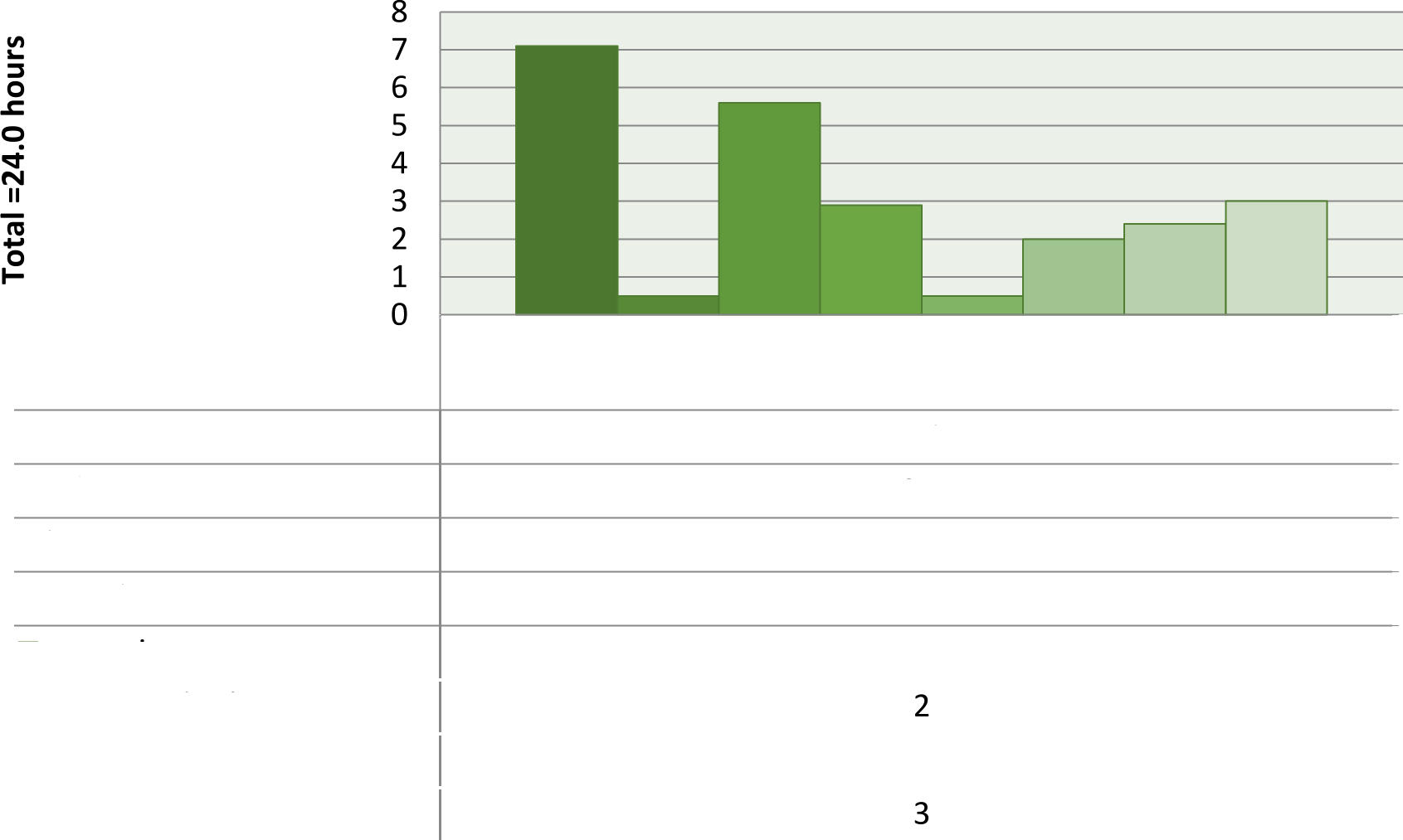 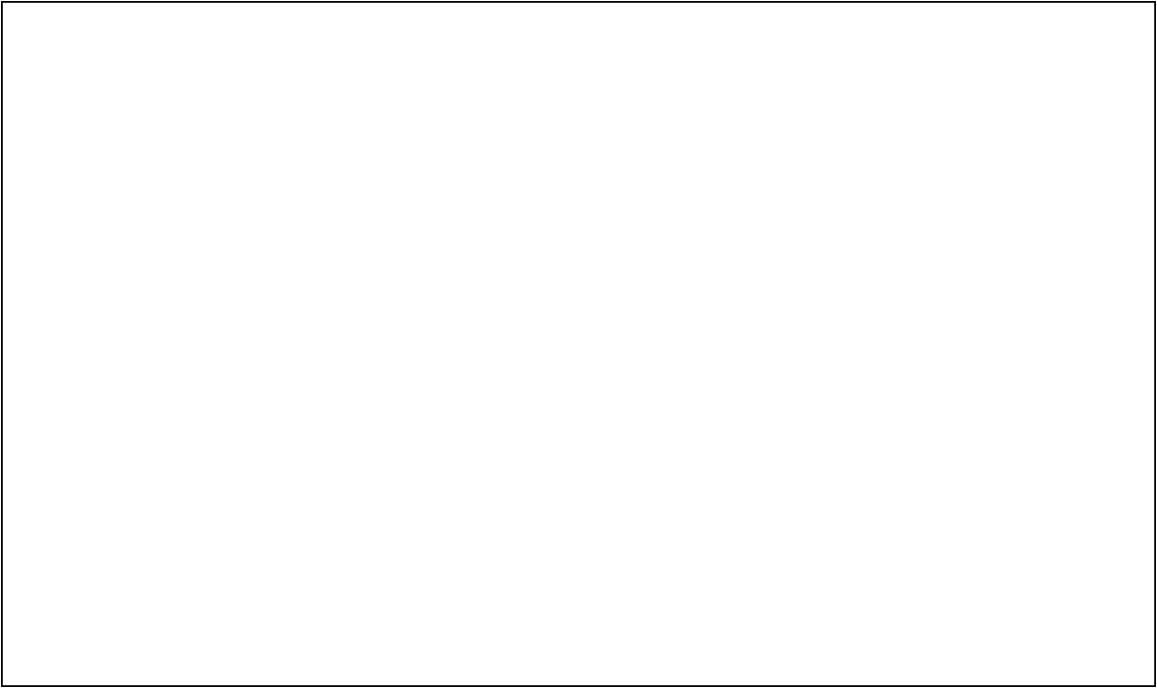 10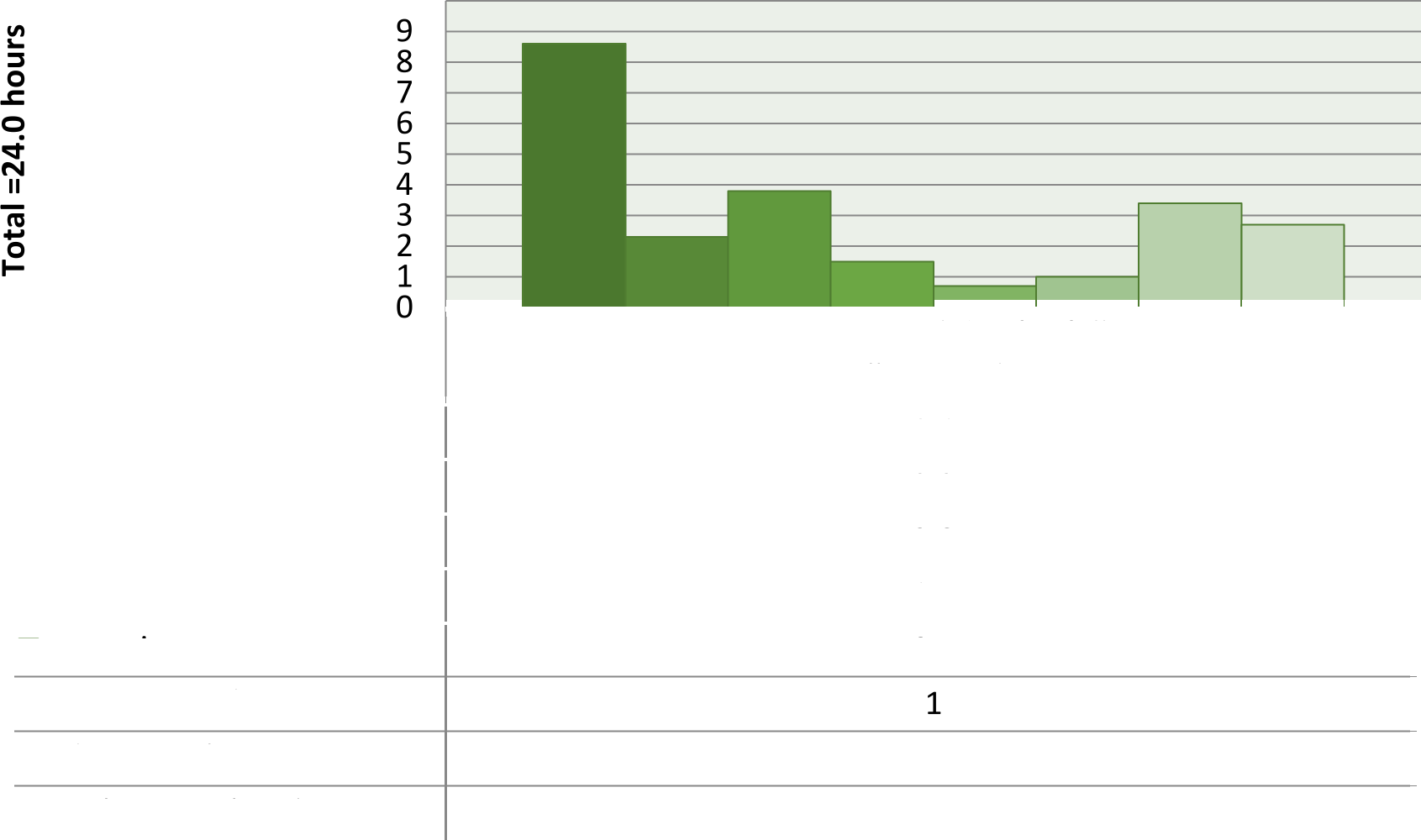 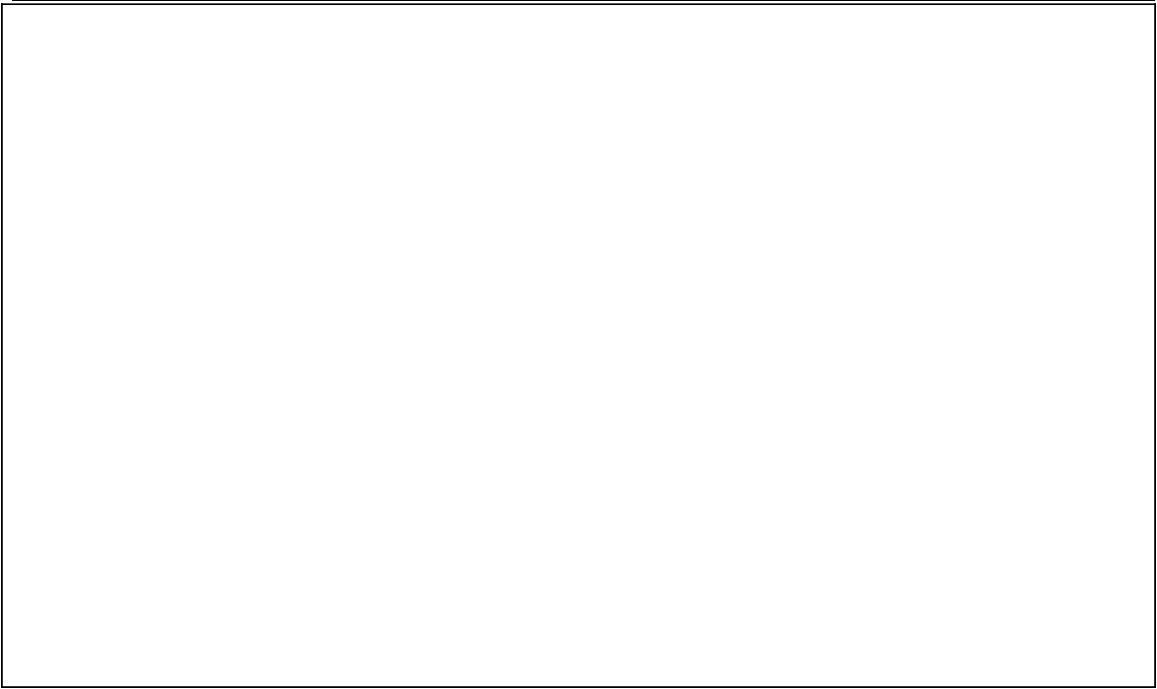 Time use on an average weekday for full-time university & college studentssleeping8,6other2,3leisure & sports3,8traveling1,5O grooming0,7O eating & drinkingO eating & drinkingO educational activities3,4O working & related activities2,7Time use on an average weekday for full-time university & college studentssleeping7,1other0,5leisure & sports5,6traveling2,9O grooming0,5O eating & drinkingO eating & drinkingO educational activities2,4O working & related activitiesO working & related activities